Читаем вопросы На какой вопрос автора предлагается ответить?О каких особенностях садово-парковой архитектуры сообщается в тексте?Верно ли, что автор не отвечает вопрос и предлагает ответить читателю?Согласны ли вы с утверждением, что Летний сад – это проект, выполненный лучшими архитекторами и садовниками.Читаем текст Летний садЛетний сад – первый среди садов и парков Санкт-Петербурга. Находится Летний сад на острове, который носит такое же название – остров Летний сад. Его со всех сторон окружают ре́ки: Нева́, Фонта́нка, Мо́йка и Лебя́жья канавка. Летний сад начали создавать по указу Петра Первого через год после основания города – в 1704 году.Считается, что Летний сад построен по чёткому плану благоустройства. Так ли это?Сначала в саду высаживали только однолетние цветы – ле́тники, поэтому сад получил название Летний. Вскоре в саду были разбиты цветники («парте́ры») со сложным геометрическим рисунком. Планировка сада проста: от Невы вглубь территории ведут три параллельно расположенные прямые аллеи, их пересекают несколько перпендикулярных. Центральная аллея проходит по всему саду, соединяя оба входа. Аллеи сада обсажены живыми изгородями из ровно подстриженных кустарников, называемых шпале́рами. Вдоль аллей расставлены белые мраморные скульптуры, которые на фоне зелени выглядят торжественно и нарядно. На пересечении центральной аллеи с боковыми аллеями бьют фонтаны, которые придают Летнему саду особую красоту. Для их работы был установлен первый в России паровой механизм, который подавал воду из реки. Река Фонта́нка получила название благодаря фонтанам Летнего сада. Позднее у Летнего сада появилось новое украшение – великолепная ограда, звенья которой укреплены на 36 гранитных столбах. Столбы с вазами соединены ажурной металлической решёткой с позолоченными деталями. Решётка Летнего сада считается одним из символов Санкт-Петербурга. Летний сад спроектирован как сад с лабиринтами. Вот идёте вы по аллее, вдруг видите незаметный проход в сторону. Сворачиваете, а там оранжерея с грядками или голубятня с зоопарком.  Летний сад – не только любимое место для прогулок и отдыха, но и бесплатный музей искусства под открытым небом.Отвечаем на вопросы, обсуждаем, заполняем схему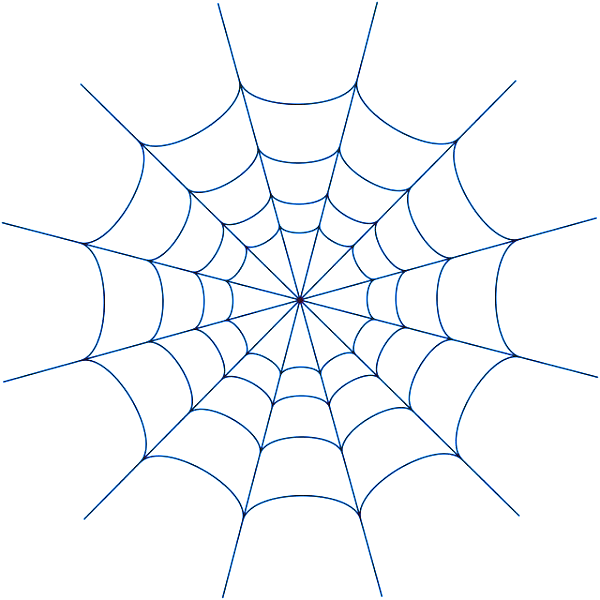 Схема «Паутинка» (заполняется в процессе обсуждения)В центре схемы «Паутинка» записываются ключевые слова (тема или проблема), по кругу – все идеи, которые придут в голову на основе прочитанного. 1) Прочитайте ключевое слово (словосочетание) из уточняющего вопроса. 2) Впишите ключевое слово или словосочетание в центр схемы «Паутинка». 3) Выберите слова из текста, которые указывают на связь между ключевым словом и предметами или явлениями, событиями или фактами. 4) Впишите слова в паутинку по кругу.Выполняем заданиеКлюч к схеме с примерными ответами по итогам обсуждения 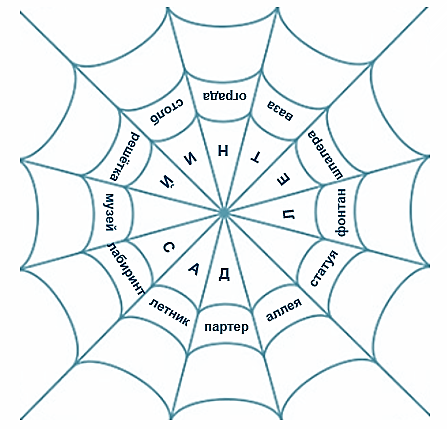 Модуль 3	Эффективно работаем с разными текстамиЗанятие 1Класс3Общая продолжительность20 минутСтильНаучно-популярныйОбъём 254 словаИсточникРусский музей: официальный сайт. – 2022. URL:  https://rusmuseum.ru/ (дата обращения 14.03.2022) / Обзор статьи Ход занятияХод занятияЧтение вопросов и текста5 минутОтветы на вопросы и обсуждение с помощью приёма «Паутинка ассоциаций»10 минутВыполнение дополнительного задания 5 минутКомментарийКомментарийПредлагается прочитать вопросы. Перед чтением текста объясняется, что в тексте будет большой уточняющий вопрос, на который предстоит ответить в процессе заполнения схемы «Паутинка», используя фактические сведения из текста. Организуется обсуждение с помощью приёма «Паутинка ассоциаций» и заполнение схемы. Выполняется дополнительное задание в парах или группах.Предлагается прочитать вопросы. Перед чтением текста объясняется, что в тексте будет большой уточняющий вопрос, на который предстоит ответить в процессе заполнения схемы «Паутинка», используя фактические сведения из текста. Организуется обсуждение с помощью приёма «Паутинка ассоциаций» и заполнение схемы. Выполняется дополнительное задание в парах или группах.Расскажите о проекте своего сада. Придумайте ему название, используйте знания об устройстве сада, опираясь на прочитанный текст.